Harald Zürn-Rohr 	Hirschkopfstr. 372250 Freudenstadt 07441 / 555 999Mobil: 0160 / 633 522 1 info@c-c-center.de10.07.2013	KITKommunikation Information Technik GmbH	-Frau Tratsch-	Serverstraße 10110101 BinärstadtBewerbung als Projektleiter EDV / Ihre Stellenanzeige im „Computer-Bote“ vom 05.07.2013	Sehr geehrte Frau Tratsch,Sie suchen einen EDV-Projektleiter, der weiß was Serviceorientierung bedeutet und Menschenkenntnis gepaart mit IT-Erfahrung mitbringt?!Im Moment bin ich als freiberuflicher Dozent bei verschiedenen privaten Bildungsunternehmen als IT-Trainer und Bewerbungscoach in der Erwachsenenbildung tätig. Hierbei gehören nicht nur die Fachvermittlung von Kommunikationsinhalten, Bewerbertrainings und EDV-Themen wie Betriebssystem Windows / MS-Office-Paket zu meinen Aufgaben, sondern auch die Administration der Windowsnetzwerke in den verschiedenen Niederlassungen der Bildungsunternehmen.Auch in meiner Freizeit habe ich mir fundiertes Wissen auf den Gebieten Betriebssysteme Windows und Linux, in den Anwendungen der Microsoft-Office-Gruppe, Open Office, Grafik- und Bildbearbeitungsprogramme sowie HTML-, PHP-, und mySQL-Programmierungen erarbeitet.Immer auf dem neuesten Stand in der IT und TK Branche zu sein und die immer schneller werdenden Entwicklungen hautnah mitzuerleben, habe ich noch nie negativ empfunden, sondern als Möglichkeit ein Stück Zukunft heute schon zu erleben.Wenn Sie noch mehr über mich erfahren wollen freue ich mich auf ein persönliches Gespräch, in dem Sie sich von meinen Kenntnissen und Fähigkeiten überzeugen können.Mit freundlichem Gruß_____________________Harald Zürn-RohrHarald Zürn-Rohr 	Hirschkopfstr. 372250 Freudenstadt 07441 / 555 999Mobil: 0160 / 633 522 1 info@c-c-center.de.deLebenslauf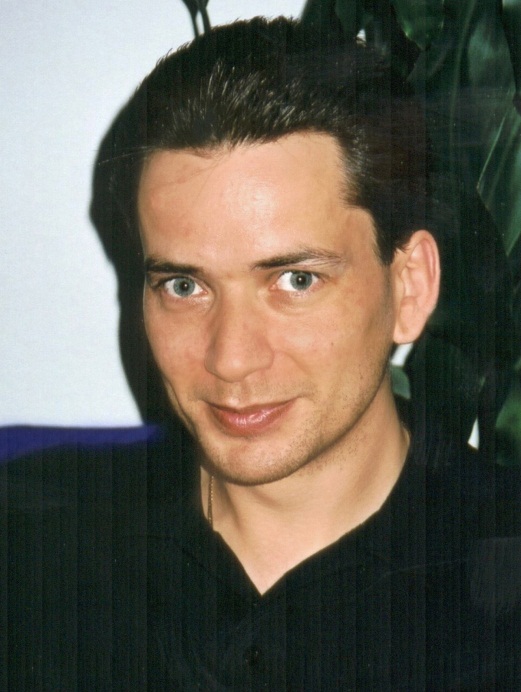 	Freudenstadt, 10.07.2013____________________Harald Zürn-RohrPersönliche DatenGeburtsdatum, -ortFamilienstandStaatsangehörigkeit11.11.1967, Linuxvilleverheiratetus amnerikanischBerufspraxisseit – 04/200108/1998 – 03/200103/1986 - 03/199508/1985 - 02/1986Selbstständiger DozentFirma Harald Zürn-Rohr, Chance Consulting Center,FreudenstadtIT-TrainerBewerbungscoachWebdesignerPC- und NetzwerkadministratorFachinformatiker/in - SystemintegrationBei Firma OrtTätigkeitsbeschreibungTätigkeitsbeschreibungSchreinergeselle und Facharbeiteran CNC-Bearbeitungszentren bei der FirmaSchreinergesellebei der Firma , OrtBerufsausbildung08/1995 – 07/199808/1983 - 07/198508/1982 - 07/1983Ausbildung Fachinformatiker/in – SystemintegrationBei Firma, OrtAusbildung zum Schreinergesellebei der Firma, OrtEinjährige Berufsfachschule/OrtFortbildung29.10.200225.02.2002 – 22.07.200207.01.2002 – 18.01.200231.01.1996 – 08.02.1996PrüfungEuropäischer Computer Führerschein ECDLMit Zertifikat Gesellschaft für Informatik eV.Berufs- und arbeitspädagogische Qualifikation für die Berufsausbildung in der gewerblichen Wirtschaft mit IHK Abschluss in FreudenstadtArbeitsmarktorientiertes Fortbildungs-Seminar iQ- Akademie, FreudenstadtSchulung über Programmierung und Bedienung von Homag Bearbeitungszentrenin NC-DIN sowie Woodwop Besondere Kenntnisse FremdsprachenEDV-KenntnisseFührerscheineEnglisch, VerhandlungssicherWindows 95/98/Me/2000/XP/2007, Linux, MS-Office,verschiedene Grafik- und Bildbearbeitungs-programme sowie HTML- PHP- und mySQL ProgrammierungKlasse III